毕业生图像采集码获取流程  图像采集码可通过以下方式获取：一、学信网学信档案（手机端和pc端流程一致）1.注册、登录学信网学信档案（www.chsi.com.cn）。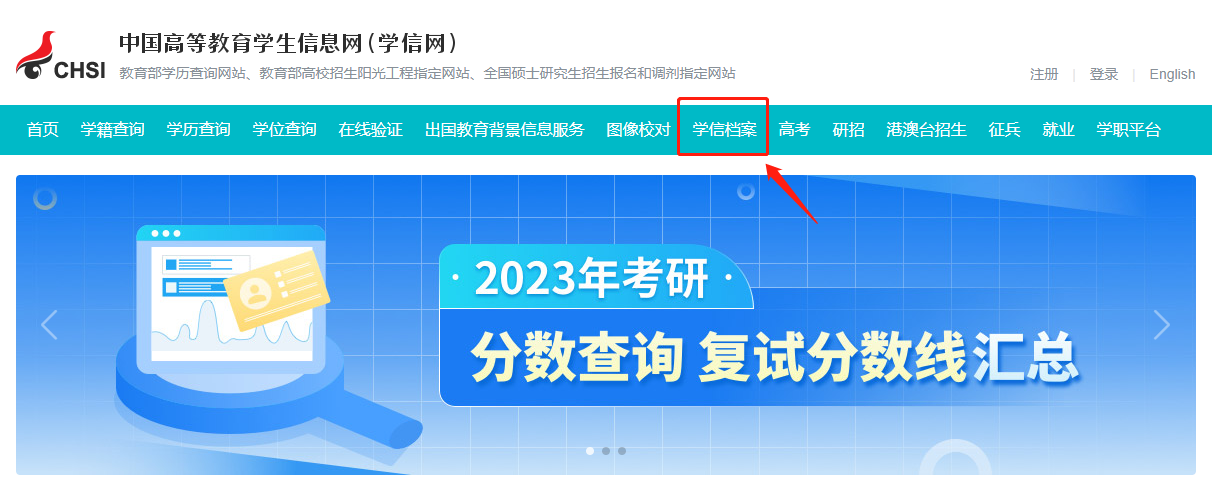 2.查看本人学籍信息。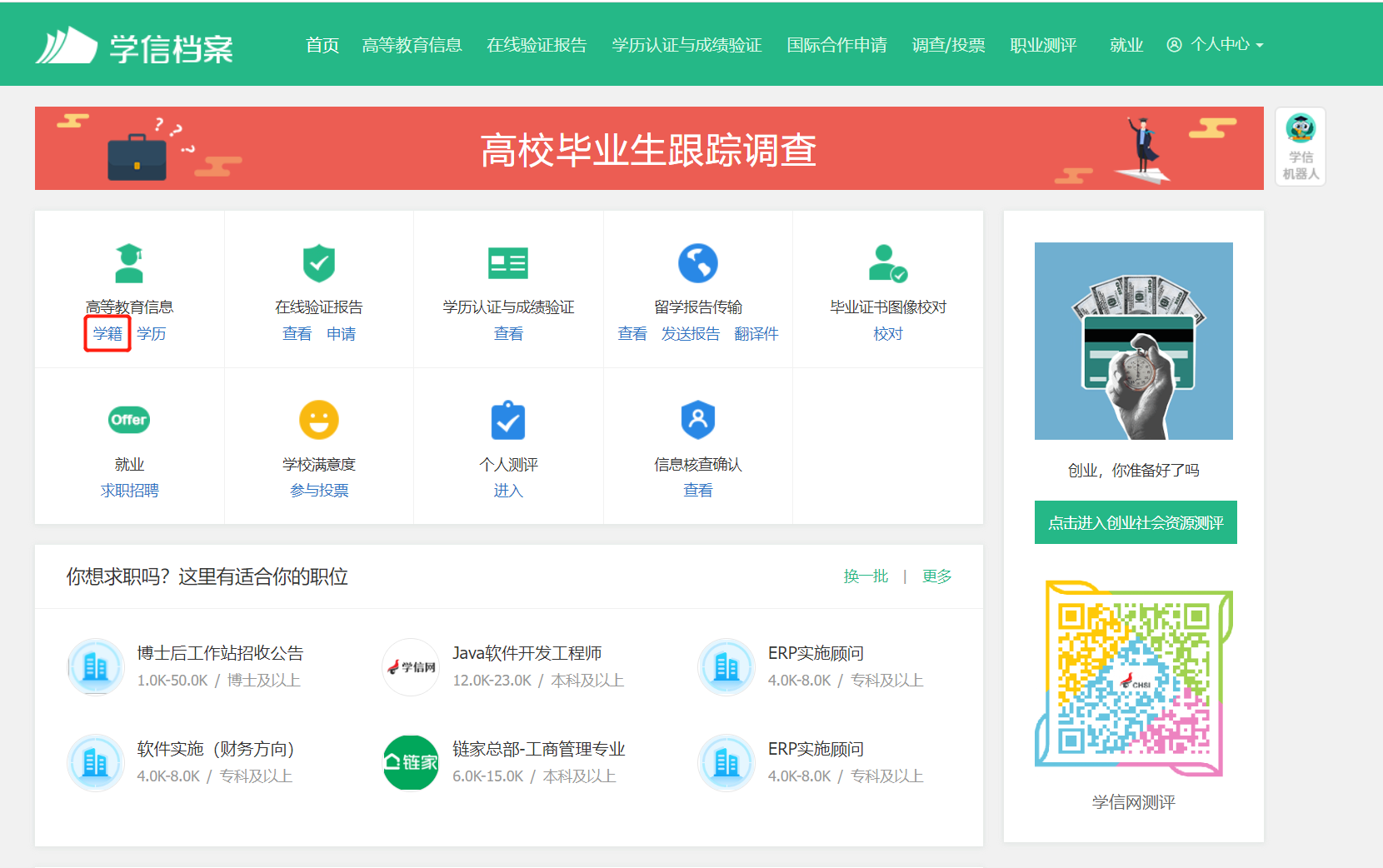 3.选择学籍，查看对应采集码并保存图片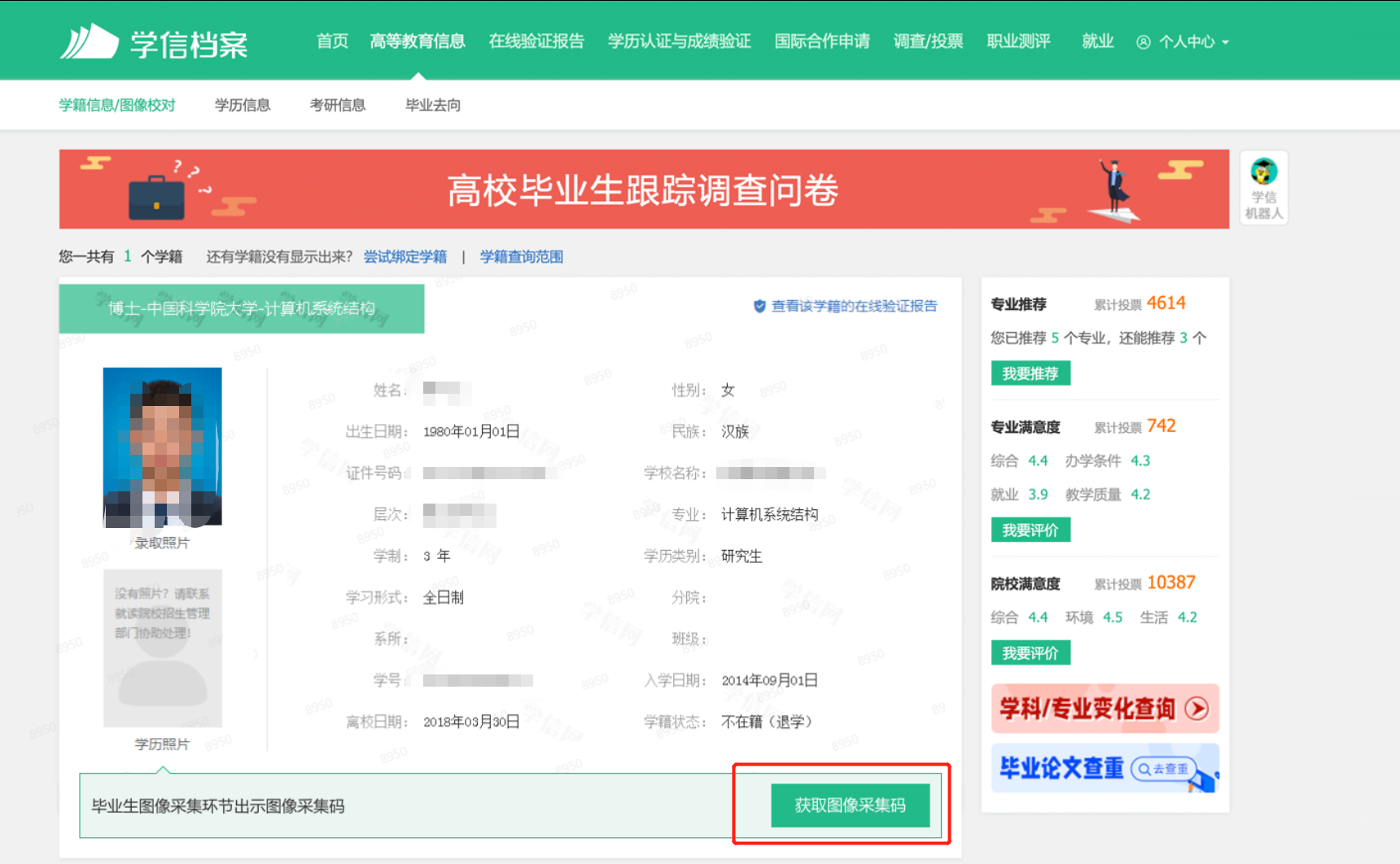 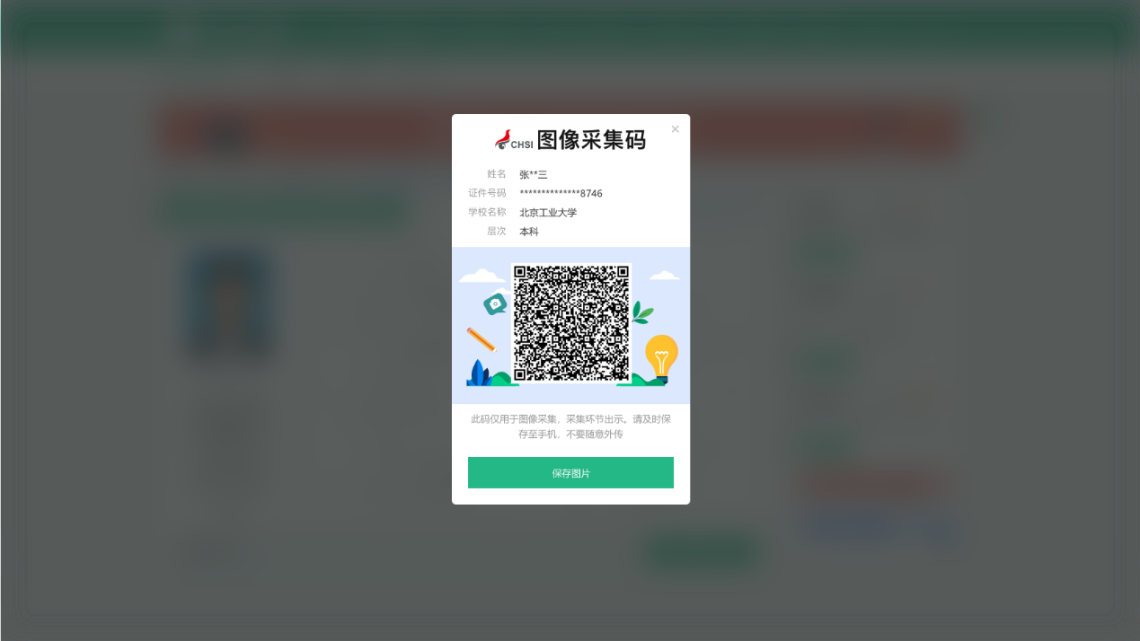 二、“学信网”微信公众号1.关注学信网公众号，绑定学信网账号，点击“学信账号”，查看学籍学历信息。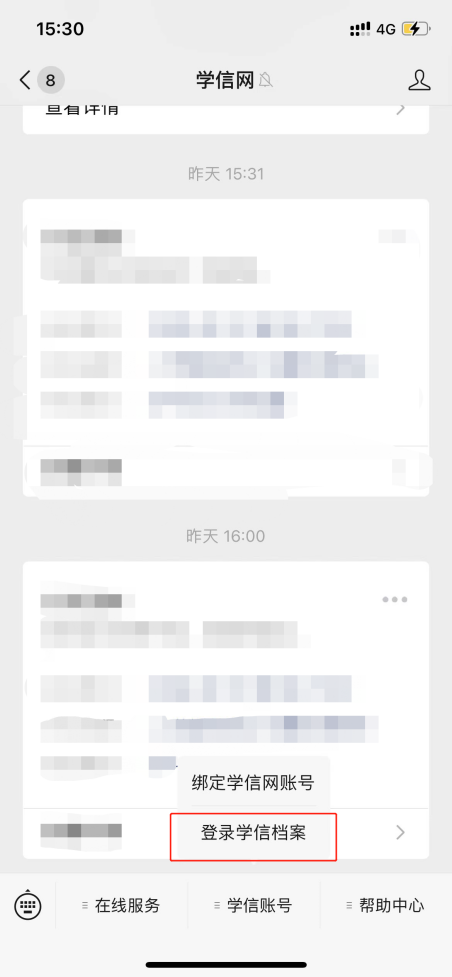 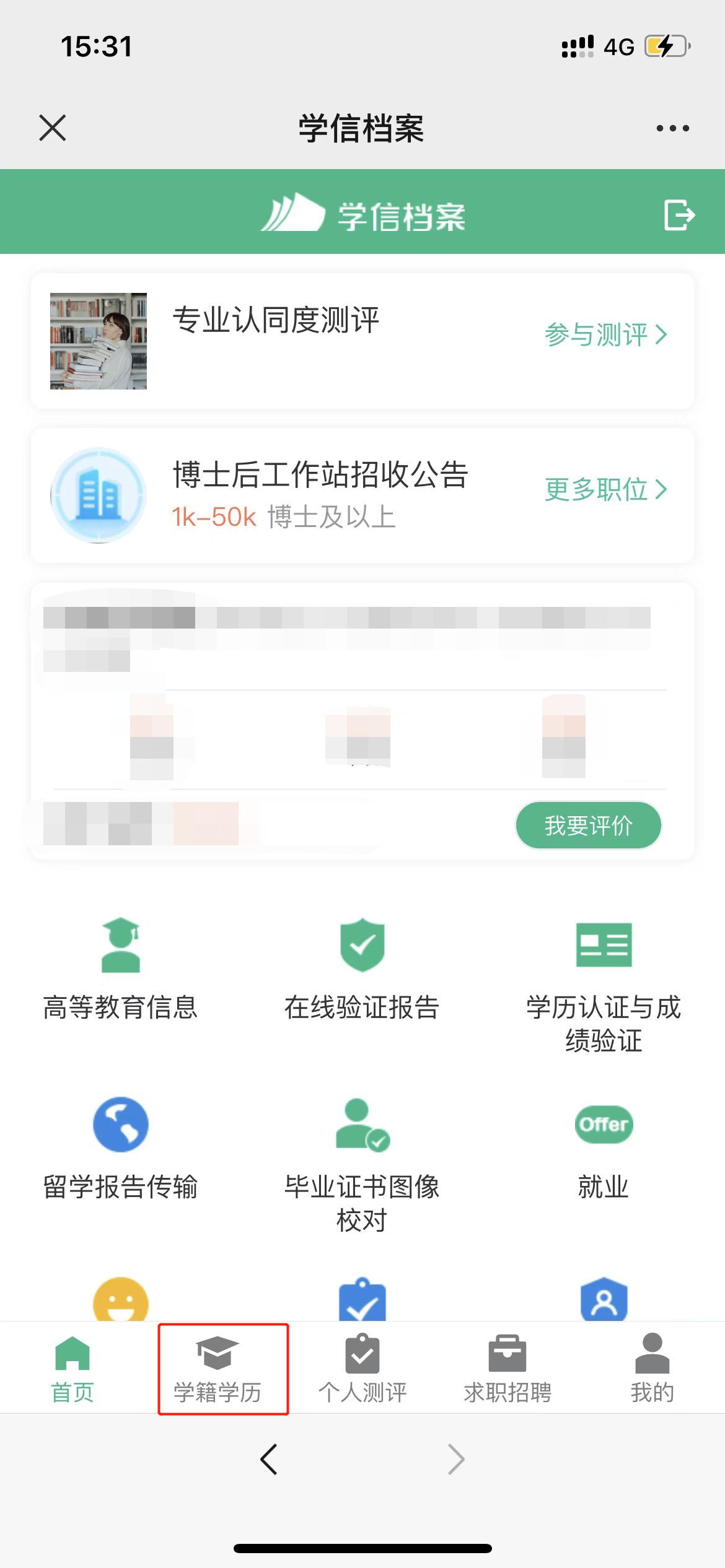 2.选择学籍，查看对应采集码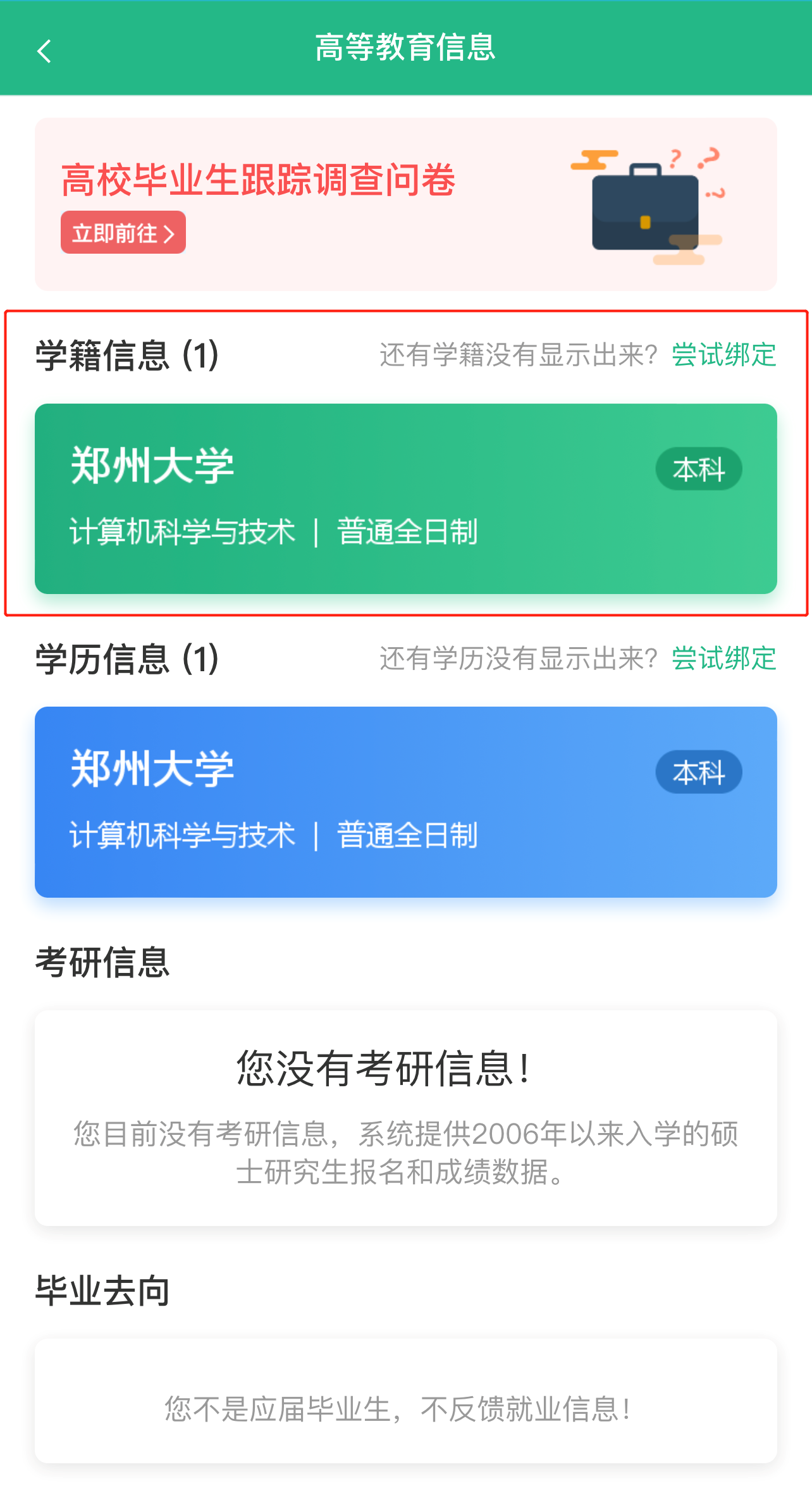 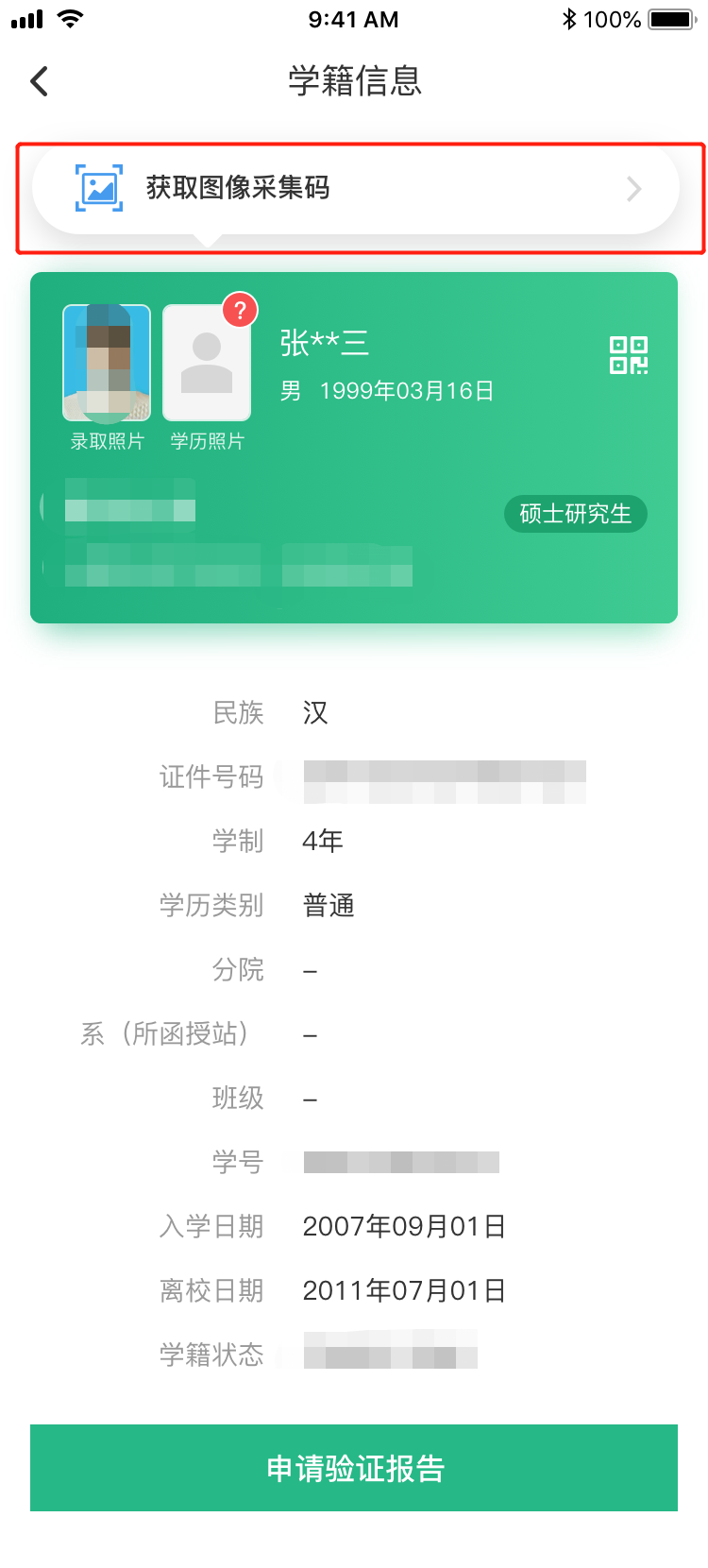 三、学信网APP1.登录学信网APP，点击“学籍查询”，查看学籍信息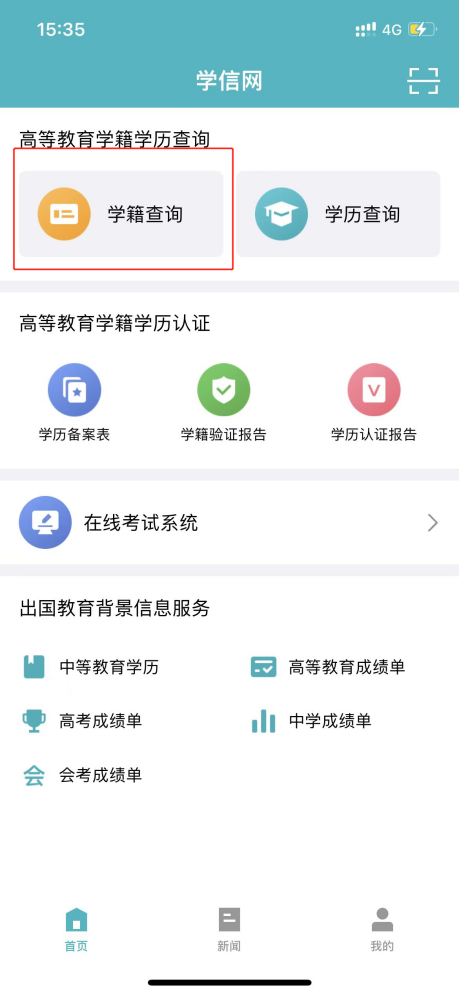 2.选择学籍，查看对应采集码